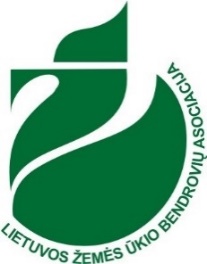 LIETUVOS ŽEMĖS ŪKIO BENDROVIŲ ASOCIACIJANuotolinės konferencijos-seminaro žemės ūkio specialistamsPROGRAMA2021 m. kovo 5 d. (penktadienis)9.00 – 10.00      Dalyvių prisijungimas.10.00 – 10.10    Įžanginis žodis. LŽŪBA prezidentas Petras Puskunigis.10.10 - 10.30    2021-2024 m. kadencijos LR Seimo Kaimo reikalų komiteto planai žemės ūkiui.                           Kaimo reikalų komiteto pirmininkas prof. Viktoras Pranckietis.10.30 - 10.50     Žemės ūkio ministerijos darbai padedant žemdirbiams gamyboje „žaliojo kurso“                          perspektyvoje.                                                                                                                                                                                      Žemės ūkio viceministras Paulius Lukševičius. 10.50 - 11.20     Beariminė žemdirbystė. Kaip surasti tinkamiausią variantą.                           Lietuvos žemdirbystės instituto mokslininkas dr. Virginijus Feiza.11.20 – 11.50    2021 m. pasėlių deklaravimo pakeitimai. Žemės ūkio ministerijos I-ojo Europos Sąjungos paramos sk. patarėja Jolanta Ašmonienė.Nacionalinės mokėjimo agentūros Žemės ūkio paramos departamento direktorė Enrika Raibytė ir Kontrolės departamento direktorius Liutauras Šimkus.VĮ Žemės ūkio informacijos ir kaimo verslo centro Geografinių informacinių sistemų sk. vadovė Raminta Vitkauskienė.11.50 – 12.10    Aktualijos veterinarijoje.                           Valstybinės maisto ir veterinarijos tarnybos direktorius Darius Remeika,                          direktoriaus pavaduotojas Vidmantas Paulauskas.12.10 – 12.30    Aktualijos augalininkystėje.                           Valstybinės augalininkystės tarnybos direktorius Sergejus Fedotovas.12.30 – 12.50    Aktualijos gyvulininkystėje ir veislininkystėje.                           Žemės ūkio ministerijos Gyvulininkystės ir veislininkystės sk. vedėjas Arūnas Šileika. 12.50 – 13.10    Darbų saugos klausimai bei nelaimingų atsitikimų prevencija.                           Valstybinės darbo inspekcijos Darbuotojų saugos ir sveikatos sk. vedėjas Saulius                          Balčiūnas.13.10 – 13.30    Europos žaliasis kursas. Nacionalinis energetikos ir klimato srities veiksmų planas,                           Bioįvairovės strategija, „Nuo lauko iki šakutės“ strategija. Bendras pristatymas.                                                      LŽŪBA atstovas.13.30                 Baigiamasis žodis.                           LŽŪBA prezidentas Petras Puskunigis; generalinis direktorius Jonas Sviderskis.                                                                                                              Lietuvos žemės ūkio bendrovių asociacijos                                                                                         Generalinis direktorius Jonas Sviderskis